Математика.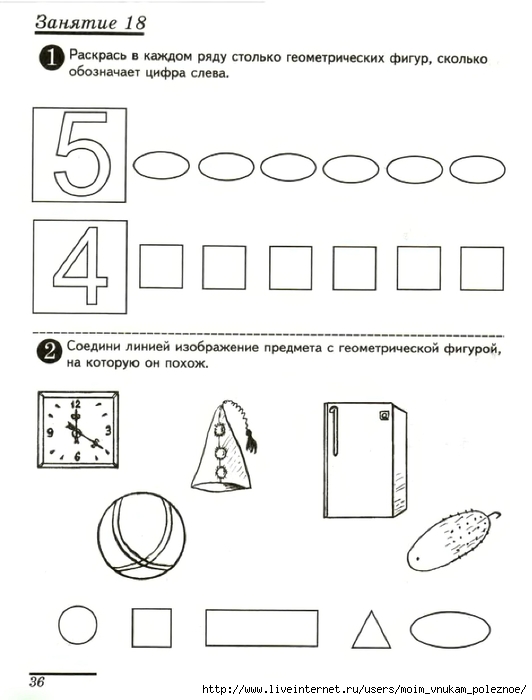 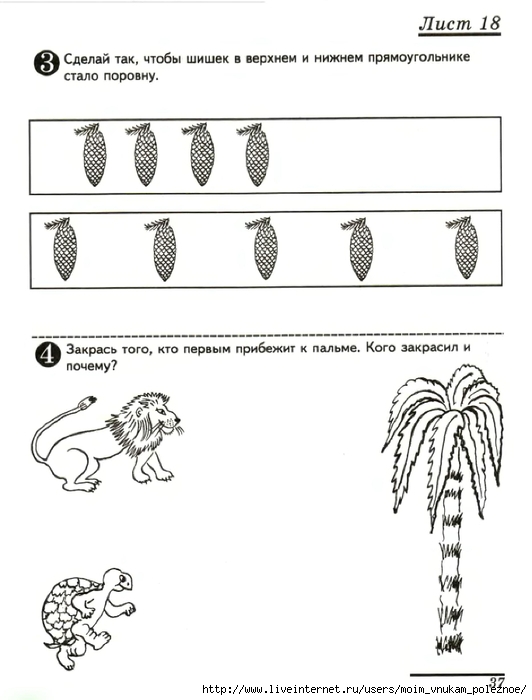 